OPENER EXAM -TERM 1, 2023BIOLOGY FORM 350 MARKS.TIME 1HR 30 MINUTES                                        MARKING SCHEMEa). State two functions of the kidney	                                                                  2MRKS                    Excretion; 										                  - Osmoregulation;b). Name two substances that are not found in urine of a healthy person	  2MRKS                           	– Glucose                - Amino acids	      (c) Name two diseases that affect the kidney	                                                   2MRKS		Nephritis;                 - kidney stones /Gall stones;State three structural modification of the kidneys of deserts animals like kangaroo rat.                                                                                                                                                  3MRKS                      Extralong loop of Henle; Have fewer and smaller glomeruli; 	  	(b) Describe how ingestion of very salty food may reduce the amount of water excreted in urine.                                                                                                                            2MRKS	Salty food increased the salt concentration in blood; Blood becomes hypertonic to kidney tubules; more water is reabsorbed from kidney tubules; hypertonic urine is thus producedA student mixed a sample of urine from a person with Benedict’s solution and heated, the colour changed to orange.What was present in the urine sample?	                                                       1MRK			Glucose;			                                                       What did the student conclude on the health status of the person?	        1MRKThe person was a sufferer of diabetes mellitus;Which organ in the person may not be functioning properly?	                     1MRK                      Pancrease;Distinguish between diabetes mellitus and diabetes inspidus	                         2MRKS	Diabetes mellitus 										- Caused by failure of the pancreas to secrete enough insulin;- High glucose concentration in the blood than normal;	Diabetes insipidus- Inability of the pituitary gland to secret  sufficient anti-diuretic hormone; 	- High concentration of solutes in blood ;			Name three processes through which plants excrete their metabolic wastes.	                                                                                                                                  3MRKS             DiffusionTranspiration;-Shading leaves;-Production of resins and gums;The equation below represents a metabolic process that occurs in the mammalian liver: 	          Amino acids                        organic compound + urea					 Name the process                                                                                         1MRK	                     Detoxification; 										    	(b) What is the importance of the process to the mammals?	                            2MRK                                 Prevents ammonia from accumulating to toxic levels; which would                                       affect body functions;An experiment was carried out to determine the effect of drinking on excess amount of water on the flow of urine. A person drinks one litre of water and urine was collected at intervals of 15minutes. 											     	The results were as shown below:Plot a suitable graph to represent urine output with time.		7MRKS		    	(b) Explain the rate of flow of urine between the following times;        	    (i) 15 and 60minutes.                                                                                  3MRKS		The rate increases with time;		    Because a lot of water been drunk;		    Very little ADH or No ADH produced yet;		   No reabsorption taking place;                (ii) 60 and 75minutes.                                                                                 3MRKS		 The rate remain constant		    Pituitary not stimulated to produce ADH     Nephron, less permeable   No water being reabsorbed back to blood;    (iii) 75 and 135 minutes.							3MRKS		                              The rate reduces with time;      Little water remaining in blood; due to a lot of water lost through urine;  No water being takenName two hormones responsible for regulation of relative amount of salts and water in man.     Aldosterone                                                                              2MRKS                Antidiuretic hormoneDescribe how the mammalian skin regulates body temperature                         10 MRKSHigh body temperature above normal: sweat glands: produce sweat: water in the sweat  evaporates/ sweat evaporates: absorbing latent heat of vaporization produces a cooling effect.Hairs lie flat; due to relaxation of erector pilli muscles: no/little air is trapped: [fins increased heat loss from the body; Blood arterioles/vessels; vasodilate/dilates: more blood floss to the skin hence more heat is dispersed by radiation and convection: when the body temperature is low below normal; sweat glands produce less/no  sweat: no latent heat is absorbed/more heat is retained in the body; The hairs stand upright/erect: to trap air between them: that insulates the body against at loss; more heat is retained in the  body; Blood  vessels/arterioles constrict/vasoconstrict: less blood flows to the skin: reduces heat loss/ more heat is retained in the body;Subcutaneous fat/ adipose [issue; beneath the skin insulates the body against heat loss: more heat is retained in the body: (Award 10 mrks)	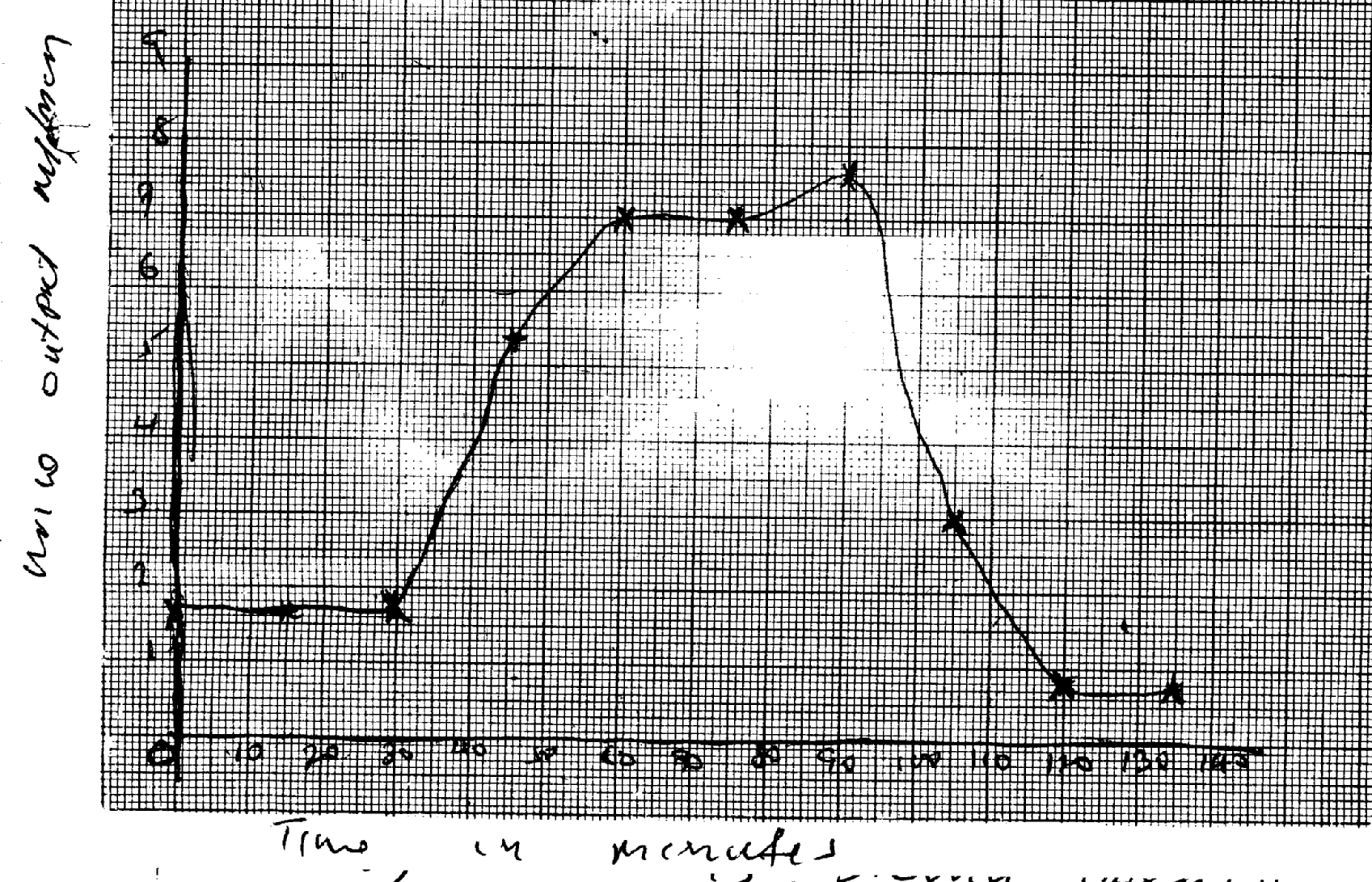 Time in minutes0153045607590105120135Urine output ml/min1.61.61.65.49.09.07.63.00.80.8